豆腐でヘルシー和風ロールキャベツ＜材料　２人分＞・キャベツ　　　　　外側の大きい６枚Ａ　・豚挽肉　　　　　　　　１００ｇ　　　　　Ｂ・片栗粉　　　　　　　　大さじ１・木綿豆腐　　　　　　　１００ｇ　　　　　　・みそ　　　　　　　　　　小さじ２・玉ねぎみじん切り　　　１／４個　　　　・酒　　　　　　　　　　　大さじ１・にんじん　　　　　　　　１／４本　　　Ｃ・コンソメスープ　　　　　１個・塩こしょう　　　　　　　　適量　　　　　　・お湯　　　　　　　　　　１カップ　　　　　　　　　　　　　　　　　　　　　　　　・酒　　　　　　　　　　　大さじ２＊ロールキャベツを煮るときは他に好きな野菜を入れてもＯＫですみその代わりにカレー粉を入れたり、スープをトマト味にしてもおいしいです！＜作り方＞キャベツは１枚づつはがし茹でる。玉ねぎはみじん切りにんじんは乱切り。ボールにひき肉と水気を切った木綿豆腐と玉ねぎを入れてよく混ぜる。Ｂも加えさらによく混ぜ、茹でたキャベツに肉を巻いてパスタでとめる。鍋にロールキャベツを並べＣと乱切りにんじんを加え蓋をして20分煮る。味を見てから塩こしょうし、器に盛る。＊カロリーダウンのポイントひき肉に豆腐を加えよく混ぜると一気にかさがアップします。出来上がりの食感もふんわり柔らかくなります。たねにみそを加えることで深みが出て味がしっかりし、食べ応えがあります。たねのつなぎに卵でなく片栗粉にチェンジしてカロリーをセーブできます。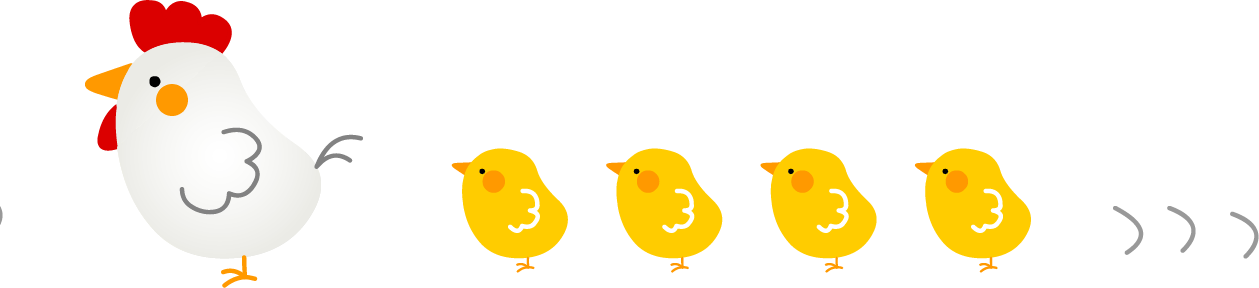 